全 国 青 少 年 延 安 革 命 传 统 教 育 基 地延	安	市	团	校关于开展 2022 年全国大学生延安社会实践活动的通知各相关高校团委：根据延市团联〔2022〕21 号文件，现将全国大学生延安社 会实践活动的相关通知如下：活动主题 喜迎二十大、永远跟党走、奋进新征程 二、时间地点（一）暑期社会实践专项活动2022 年 7 月-8 月，陕西延安（二）日常社会实践专题活动2022 年 9 月-11 月，陕西延安 三、参与对象全国高校全日制在校大专生、本科生、研究生、青年教师。 四、暑期社会实践专项活动日程五、相关费用活动期间费用：学生 1200 元/人【包含：日程中列明的餐、 住（基地窑洞住宿，4 人/间）、场地、交通、学习费用；教师 1500 元/人【包含：日程中列明的餐、住（窑洞住宿，2 人/间）、交通、学习费用。如需标准间住宿，增加 100 元/人/晚住宿费。】 师生实践活动费用应在实践活动期间缴纳。六、活动安排（一）团队申报（6 月 30 日前）各学校团委指导实践团队根据团队申报条件进行立项申报，将推荐团队的申报表、任务书、实践课题、学校团委盖章扫描件 及社会实践函（附件 1）发送至工作邮箱：（1762649518@qq.com）。实践阶段1、暑期实践：延安暑期社会实践专项活动，共六期，每期十天，每期限 80 人，报满为止（7 月 2 日至 8 月 31 日）第一期：7 月 2 日-7 月 11 日； 第二期：7 月 12 日-7 月 21 日； 第三期：7 月 21 日-7 月 30 日； 第四期：7 月 31 日-8 月 9 日； 第五期：8 月 9 日-8 月 18 日 第六期：8 月 18 日-8 月 27 日2、日常实践：基地为各学校提供日常专题社会实践活动保 障，时间为 9 月 1 日-11 月 30 日，各学校可根据自己的实践专 题、时间、人数，提前和基地联系预约。3、报名确认：所有实践团队均需提前报名，活动报名本着 时间优先原则，基地在收到报名资料3个工作日内，回复通过审核的团队。各实践团队在活动组织方的统一安排下，按照集中组织和自行实践结合，有序开展各类社会实践活动。4、志愿者招募。实践期间招募志愿者，有意向同学可在实 践前下载“志愿者会 APP”进行注册报名。七、其他有关事项（一）关于报到报到地点为：陕甘宁边区政府旧址体验教学基地（陕西省延安市宝塔区南关街陕甘宁边区政府旧址院内），具体报到路线图、基地联络人、报到提交物资清单、报名回执表（附件2）。每个实践团队必须要有带队老师，各实践团队请于报到前3天12:00之前送报名回执表至工作邮箱（1762649518@qq.com）。（二）关于住宿实践期间住宿革命旧址窑洞，费用包含 9 晚住宿。需要增加住宿天数，每人每晚 80 元。根据革命旧址修建规定，窑洞外设有公共盥洗室。实践期间需自行携带生活用品。（附件 3）（三）关于用餐 基地保障的用餐时间为日程中列明用餐的时间。自行实践期间用餐由各高校自行安排解决，也可填写《用餐预约单》其中早  餐 5 元，午餐晚餐均为 15 元，在基地预约用餐。（附件 4）关于交通 各高校往返延安交通费由各实践单位承担；在延安集中实践期间交通由基地安排；在延安自行实践期间，基地为各实践队发 放一张延安市公交卡，由各实践队自行充值使用，实践结束后交 回公交卡。如需安排包车，请填写《车辆预约单》（附件 5）。关于实践点 实践点，由延安市提供，以后续发布的信息为准。主题教育结业证书 完成学习内容，基地发放结业证书，学员自行下载打印。关于返程根据日程安排返程，续住请填写《续住预约单》（附件 6）。关于安全 1、交通安全：遵守交通规则。2、饮食安全：注意食品卫生。3、信息安全：确保信息安全。4、突发事件：紧急联络电话：王老师 15339089803 遇到紧急情况，请拨打相关电话：120、110、119（九）基地可提供的其他资源 （附件 7）。（十）基地挂牌 基地可为高校挂牌，按照规定格式（挂牌尺寸及材质：50*80 公分，橡木激光凹刻。内容为：***学校延安革命传统 教育基地）学校自行制作，在实践期间挂牌。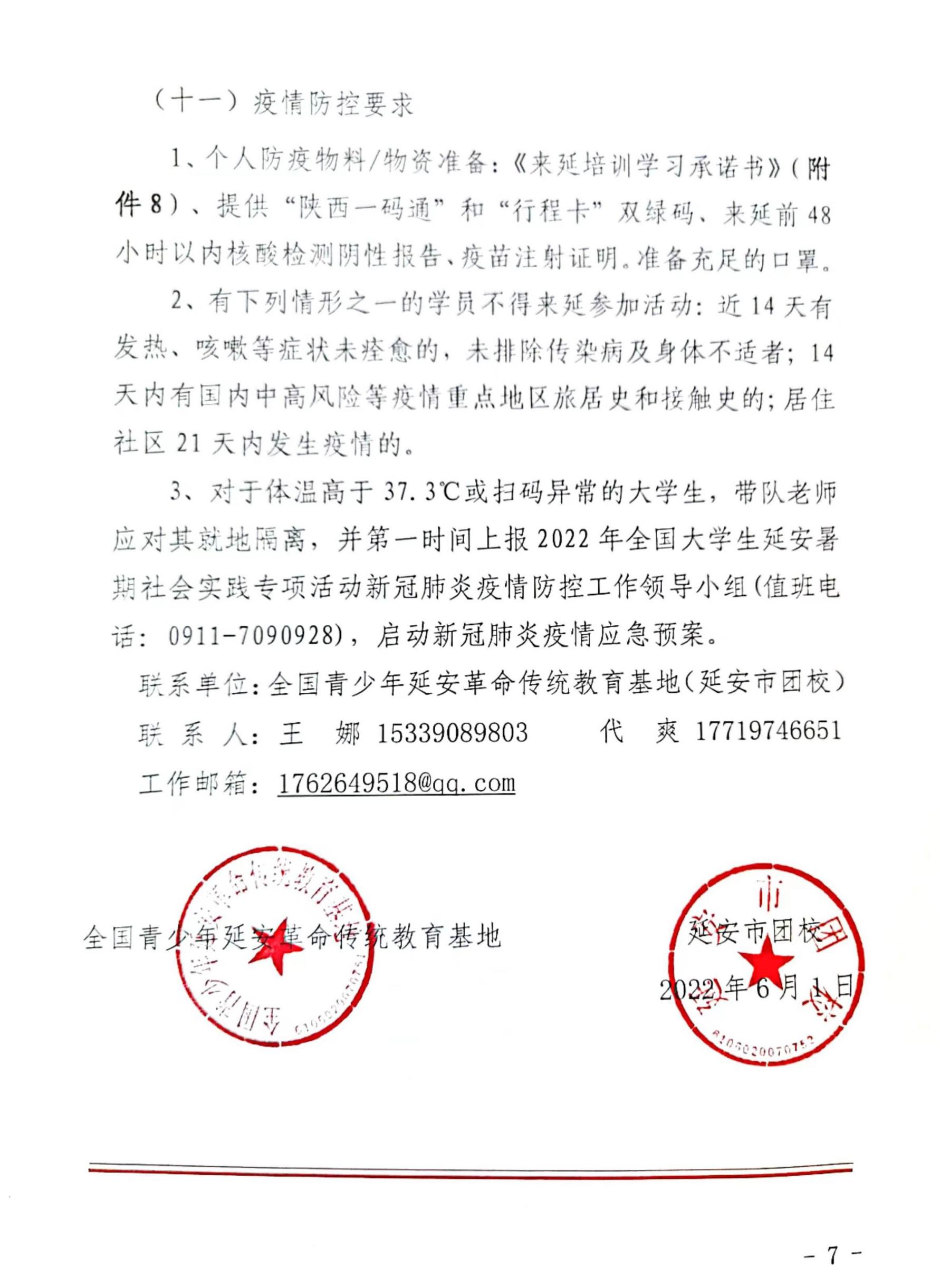 附件 1：关于赴全国青少年延安革命传统教育基地 开展大学生社会实践的函全国青少年延安革命传统教育基地： 为深入学习习近平新时代中国特色社会主义思想，学习宣传贯彻习近平总书记在中国共产主义青年团建团 100 周年大会上的讲话，切实提高大学生的政治意识，厚植爱党爱国情怀，不忘初心使命，坚定理想信念，以国家的前途，民族的命运，人民的幸福为担当，勇做时代新人。报名参加大学生社会实践，相关意向如下：一、实践时间2022 年	月	日-	月	日 二、实践对象、人数带队老师，预计	名。 优秀大学生，预计	名左右。三、实践内容 具体培训内容以基地课程设置为基础，突出基地培训特色，具体内容由双方协商确定。 四、联系方式联系人：联系电话：电子邮箱： 详细信息待进一步沟通确认，专此函达，望予以接洽为盼。共青团**大学（学院）委员会2022 年	月	日附件 2：（一）公交车基地报到路线图延安站乘坐 K7 路（石窑村方向）/K206 路（为民服务 中心北门方向）/K22 路（碾庄沟口方向）在体育场公交站 下车，步行 287 米到达宝塔区政府，面向宝塔区政府正门右手边大路直行 50 米，即到达报到点。（二）出租车延安南泥湾机场/延安站乘坐出租车，抵达宝塔区政 府后下车，面向宝塔区政府正门右手边大路直行 50 米，即 到达报到点。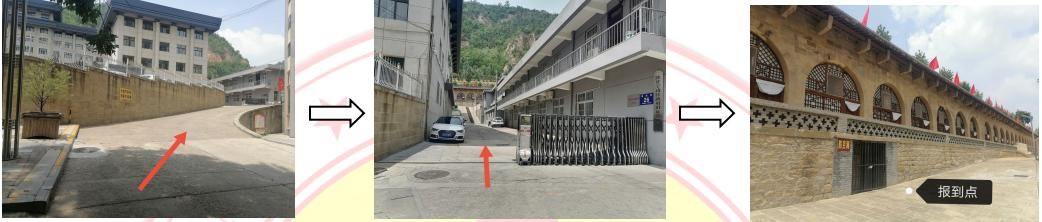 基地联络人信息报到提交资料清单（必备资料，请重视）。附件 3：实践期间个人携带物资清单附件 4：用餐预约单附件 5：车辆预约单附件 6：续住预约单附件 7：基地其他资源清单附件 8：来延实践承诺书本人 	，身份证号： 	现 属：		(学校学院名称)。计划于 2022 年 月 日至 2022 年   月 日在延安开展实践。本人郑重承诺： 目前“一码通”显示绿码，本人及共同居住的亲属身体状况良好，体温正常，无咳嗽、发热、腹泻等症状。近 14 天内未接触高风险疫情区人员、未接触归国人员，未接触疑 似或确诊病例，来延参加活动前将持来延前 48 小时内核酸 检测报告。活动期间，我自愿遵守中省市等各级政府防疫要求，自 觉配合共青团延安市委及各教学点的防疫管理规定。以上情 况属实，如因个人虚报瞒报造成严重后果的，愿意承担相应 责任。承 诺 人： 承诺时间：时间时间教学内容及活动安排地点集中实践——红色主题教育、追寻青春足迹、乡村振兴实践、城市发展变迁集中实践——红色主题教育、追寻青春足迹、乡村振兴实践、城市发展变迁集中实践——红色主题教育、追寻青春足迹、乡村振兴实践、城市发展变迁集中实践——红色主题教育、追寻青春足迹、乡村振兴实践、城市发展变迁第一天17:00 前抵达基地，报到，入住基地第一天17:00-19:00晚餐基地第一天19:00-21:00各高校带班老师准备会议 临时党支部与班委会会议基地第二天07:00-08:30早餐基地08:30-10:00开班仪式 模拟三五九旅分班建制基地10:00-12:00课堂专题讲授：弘扬延安精神，赓续 红色血脉中国延安干部学院	赵耀宏教授基地12:00-14:00午餐，休息基地14:00-17:00三个实践教学点： 陕甘宁边区政府旧址，中共中央西北 局纪念馆，宝塔区城市会客厅 现场专题讲授：习仲勋同志的家风， 共产党人的家风典范 中共中央西北局纪念馆	王慧讲师旧址参观17:00-19:00体验教学：自己动手，丰衣足食基地第三天07:00-08:30早餐基地第三天08:30-10:30体验教学：徒步抗大去上学旧址参观第三天10:30-12:00两个实践教学点： 抗日军政大学纪念馆，凤凰山旧址 体验教学：学唱《抗大校歌》旧址参观第三天12:00-14:00午餐，休息基地第三天14:00-17:00两个实践教学点：陕甘宁边区银行旧 址，宝塔山 仪式教学：重温入党誓词旧址参观第三天17:00-19:00自己动手包饺子基地第四天07:00-08:00早餐基地第四天08:00-11:00实践教学点：甘泉县道镇象鼻子湾 村、南泥湾、冯庄，三个教学点任选 其一实践教学点第四天11:00-12:00午餐，休息实践教学点第四天12:00-14:30乘车前往梁家河长延高速第四天14:30-17:00实践教学点：梁家河村史馆，知青旧 居梁家河村体验教学：寻访奋斗之路 仪式教学：重温入团誓词16:30-17:30返回延安市区延延高速17:30-19:00晚餐，休息基地自主实践部分自主实践部分自主实践部分自主实践部分第五天08:00-18:00结合实践主题，开展助医助学、经济 调研、产业考察、创编作品等实践活 动实践点第六天08:00-18:00结合实践主题，开展助医助学、经济 调研、乡村考察、创编作品等实践活 动实践点第七天08:00-18:00结合实践主题，开展助医助学、经济 调研、乡村考察、创编作品等实践活 动实践点第八天08:00-18:00编写实践报告，准备汇报材料基地集中实践——阶段性成果展示汇报集中实践——阶段性成果展示汇报集中实践——阶段性成果展示汇报集中实践——阶段性成果展示汇报第九天07:00-08:30早餐基地第九天08:30-12:00实践成果展示汇报基地第九天12:00-14:00午餐，休息基地第九天14:00-18:00个人自行安排行程基地第九天18:00-20:00晚餐，野炊基地第十天07:00-08:30早餐后自行返程/基地联络人联系电话陕甘宁边区政府旧址体验教学基地王	娜15339089803序号物资名称数量备注1个人洗漱品一套包含：牙刷、牙膏、牙缸、洗发水、 沐浴露、护肤品。（尤其是防晒霜备足）2毛巾、浴巾、拖鞋各一3床品三件套一套床单、被罩、枕套。4换洗衣物若干根据个人实际情况准备，实践团队统一服装必须携带。5口罩若干按照每天一个准备。6身份证/学生证/教师证一个学生与带队老师均需携带各自证件。7插线板/吹风机/饭盒一个8花露水/电蚊香/风油精一个**大学基地用餐预约单**大学基地用餐预约单**大学基地用餐预约单**大学基地用餐预约单**大学基地用餐预约单**大学基地用餐预约单序号用餐日期早餐（人）午餐（人） 晚餐（人）备注1月	日学校用餐对接人：2月	日3月	日4月	日5月	日说明：基地用餐预约单请在报到时提交至报到处，用餐日期前一天由基地老师与各高校再次确认用餐情况。早餐 5 元/人/餐，正餐 15 元/人/餐。说明：基地用餐预约单请在报到时提交至报到处，用餐日期前一天由基地老师与各高校再次确认用餐情况。早餐 5 元/人/餐，正餐 15 元/人/餐。说明：基地用餐预约单请在报到时提交至报到处，用餐日期前一天由基地老师与各高校再次确认用餐情况。早餐 5 元/人/餐，正餐 15 元/人/餐。说明：基地用餐预约单请在报到时提交至报到处，用餐日期前一天由基地老师与各高校再次确认用餐情况。早餐 5 元/人/餐，正餐 15 元/人/餐。说明：基地用餐预约单请在报到时提交至报到处，用餐日期前一天由基地老师与各高校再次确认用餐情况。早餐 5 元/人/餐，正餐 15 元/人/餐。说明：基地用餐预约单请在报到时提交至报到处，用餐日期前一天由基地老师与各高校再次确认用餐情况。早餐 5 元/人/餐，正餐 15 元/人/餐。**大学车辆预约单**大学车辆预约单**大学车辆预约单**大学车辆预约单**大学车辆预约单**大学车辆预约单序号用车日期人数（人）	出行路线用车对接人备注12345说明：自行实践期间预约用车的学校，可在报到时提交《车辆预约单》至报到处；如 需接机/接站的学校，请在报到前 2 天提交预约单至邮箱（1762649518@qq.com），以便提前安排车辆。具体费用以用车大小及行程确定。说明：自行实践期间预约用车的学校，可在报到时提交《车辆预约单》至报到处；如 需接机/接站的学校，请在报到前 2 天提交预约单至邮箱（1762649518@qq.com），以便提前安排车辆。具体费用以用车大小及行程确定。说明：自行实践期间预约用车的学校，可在报到时提交《车辆预约单》至报到处；如 需接机/接站的学校，请在报到前 2 天提交预约单至邮箱（1762649518@qq.com），以便提前安排车辆。具体费用以用车大小及行程确定。说明：自行实践期间预约用车的学校，可在报到时提交《车辆预约单》至报到处；如 需接机/接站的学校，请在报到前 2 天提交预约单至邮箱（1762649518@qq.com），以便提前安排车辆。具体费用以用车大小及行程确定。说明：自行实践期间预约用车的学校，可在报到时提交《车辆预约单》至报到处；如 需接机/接站的学校，请在报到前 2 天提交预约单至邮箱（1762649518@qq.com），以便提前安排车辆。具体费用以用车大小及行程确定。说明：自行实践期间预约用车的学校，可在报到时提交《车辆预约单》至报到处；如 需接机/接站的学校，请在报到前 2 天提交预约单至邮箱（1762649518@qq.com），以便提前安排车辆。具体费用以用车大小及行程确定。**大学续住预约单**大学续住预约单**大学续住预约单**大学续住预约单**大学续住预约单**大学续住预约单序号续住开始日期人数退房日期续住对接人备注1234说明：报到时提交表格至报到处，同时提供续住人员信息表；续住费用为：基地 80元每人每晚；酒店 300 元每间每晚。说明：报到时提交表格至报到处，同时提供续住人员信息表；续住费用为：基地 80元每人每晚；酒店 300 元每间每晚。说明：报到时提交表格至报到处，同时提供续住人员信息表；续住费用为：基地 80元每人每晚；酒店 300 元每间每晚。说明：报到时提交表格至报到处，同时提供续住人员信息表；续住费用为：基地 80元每人每晚；酒店 300 元每间每晚。说明：报到时提交表格至报到处，同时提供续住人员信息表；续住费用为：基地 80元每人每晚；酒店 300 元每间每晚。说明：报到时提交表格至报到处，同时提供续住人员信息表；续住费用为：基地 80元每人每晚；酒店 300 元每间每晚。序号资源名称单价备注提前 3 天将预定信息：日期、门票数量、场次（11:00、17:30、1《红秀·延安延安》80 元/人19:30）信息提交至王娜，安排预定提前 3 天将预定信息：日期、2《延安保育院》80 元/人门票数量、场次（11:00、19:00）信息提交至王娜，安排预定3基地定制白 T 恤25 元/人提前 2 天联系王娜老师预定：4500ml 矿泉水2 元/瓶提前 2 天联系王娜老师预定：4500ml 矿泉水2 元/瓶15339089803512L 桶装水25 元/桶15339089803